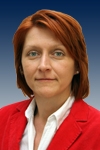 Név: Dr. Bugyi BeátaSzületési hely, idő: Mohács, 1979. 02. 06.Munkahely, beosztás: PTE ÁOK Biofizikai Intézet, egyetemi docensElérhetőségek, szakmai önéletrajz:https://aok.pte.hu/hu/egyseg/10/0/munkatarsak/53MTMT publikációs lista:https://m2.mtmt.hu/gui2/?type=authors&mode=browse&sel=10012952Bugyi Beáta vagyok. 2003 óta dolgozom a PTE Általános Orvostudományi Kar Biofizikai Intézetében. Oktatóként részt veszek a Kar magyar és idegen nyelvű képzéseiben, valamint TDK és PhD hallgatók munkáját témavezetőként segítem. A kutatómunkában az aktin sejtváz működését iránytó mechanizmusok vizsgálatával foglalkozom, ami számos betegségben (pl. izomsorvadás, daganatos megbetegedések) érintett és potenciális terápiás célpontként szolgálhat. Kutatási eredményeinket rendszeresen közöljük lektorált, nemzetközi folyóiratokban. Szabadidőmet hobbi futással, túrázással és kertészkedéssel töltöm.Fontosnak tartom az Egyetemi közéletben való aktív szerepvállalást, ezzel szeretnék és célom tenni a dolgozói közösségért és a munkavállalók érdekeinek hatékony képviseletéért.Köszönöm, ha részt vesznek a szavazáson!